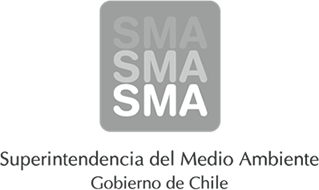 
INFORME DE FISCALIZACIÓN AMBIENTAL
Normas de Emisión
CENTRAL TERMOELECTRICA SANTA LIDIA
DFZ-2014-5704-VIII-NE-EI
1. RESUMEN.
El presente documento da cuenta del informe de examen de la información realizado por la Superintendencia del Medio Ambiente (SMA), al establecimiento industrial “CENTRAL TERMOELECTRICA SANTA LIDIA”, en el marco de la norma de emisión DS.90/00 para el reporte del período correspondiente a JUNIO del año 2014.
Entre los principales hechos constatados como no conformidades se encuentran: El establecimiento industrial no informa en su autocontrol todas las muestras del período controlado indicadas en su programa de monitoreo; 
2. IDENTIFICACIÓN DEL PROYECTO, ACTIVIDAD O FUENTE FISCALIZADA
3. ANTECEDENTES DE LA ACTIVIDAD DE FISCALIZACIÓN
4. ACTIVIDADES DE FISCALIZACIÓN REALIZADAS Y RESULTADOS
	4.1. Identificación de la descarga
	4.2. Resumen de resultados de la información proporcionada
5. CONCLUSIONES
Del total de exigencias verificadas, se identificó la siguiente no conformidad:
6. ANEXOSNombreFirma
Aprobado
Elaborado
JUAN EDUARDO JOHNSON VIDAL
VERÓNICA GONZÁLEZ DELFÍN
03-02-2015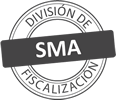 Titular de la actividad, proyecto o fuente fiscalizada:
AES GENER S.A.Titular de la actividad, proyecto o fuente fiscalizada:
AES GENER S.A.RUT o RUN:
94272000-9RUT o RUN:
94272000-9Identificación de la actividad, proyecto o fuente fiscalizada:
CENTRAL TERMOELECTRICA SANTA LIDIAIdentificación de la actividad, proyecto o fuente fiscalizada:
CENTRAL TERMOELECTRICA SANTA LIDIAIdentificación de la actividad, proyecto o fuente fiscalizada:
CENTRAL TERMOELECTRICA SANTA LIDIAIdentificación de la actividad, proyecto o fuente fiscalizada:
CENTRAL TERMOELECTRICA SANTA LIDIADirección:
CAMINO CABRERO-YUNGAY KM.5 S/N°, SECTOR CHARRUARegión:
VIII REGIÓN DEL BIOBÍOProvincia:
BÍO-BÍOComuna:
CABREROCorreo electrónico:
MAURICIO.TAPIA@AES.COMCorreo electrónico:
MAURICIO.TAPIA@AES.COMTeléfono:
Teléfono:
Motivo de la Actividad de Fiscalización:Actividad Programada de Seguimiento Ambiental de Normas de Emisión referentes a la descarga de Residuos Líquidos para el período de JUNIO del 2014.Materia Específica Objeto de la Fiscalización:Analizar los resultados analíticos de la calidad de los Residuos Líquidos descargados por la actividad industrial individualizada anteriormente, según la siguiente Resolución de Monitoreo (RPM):
SISS N° 2659 de fecha 09-06-2009Instrumentos de Gestión Ambiental que Regulan la Actividad Fiscalizada:La Resolución de Calificación Ambiental que regula la actividad es:
RCA N°345 de fecha 10-12-2007
La Norma de Emisión que regula la actividad es:
N° 90/2000 Establece Norma de Emisión para la Regulación de Contaminantes Asociados a las Descargas de Residuos Líquidos a Aguas Marinas y Continentales SuperficialesPunto DescargaNormaTabla cumplimientoMes control Tabla CompletaCuerpo receptorCódigo CIIU N° RPMFecha emisión RPMÚltimo período Control DirectoPUNTO 1 (ESTERO LA COLONIA)DS.90/00TABLA 1ABRILESTERO LA COLONIA41011265909-06-200910-2011N° de hechos constatadosN° de hechos constatadosN° de hechos constatadosN° de hechos constatadosN° de hechos constatadosN° de hechos constatadosN° de hechos constatadosN° de hechos constatados1234567Punto DescargaInformaEfectúa descargaEntrega dentro de plazoEntrega parámetros solicitadosEntrega con frecuencia solicitadaCaudal se encuentra bajo ResoluciónParámetros se encuentran bajo normaPresenta RemuestrasPUNTO 1 (ESTERO LA COLONIA)SISISISINOSISISIN° de Hecho ConstatadoExigencia AsociadaDescripción de la No Conformidad5Entregar con frecuencia solicitadaEl establecimiento industrial no informa en su autocontrol la totalidad de muestras según parámetro indicados en su programa de monitoreo respecto del período controlado de JUNIO de 2014.N° AnexoNombre Anexo 1Ficha de resultados de autocontrol PUNTO 1 (ESTERO LA COLONIA)